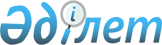 О внесении изменений и дополнений в постановление Правительства Республики Казахстан от 1 апреля 2014 года № 292 "Об утверждении Плана мероприятий по реализации Государственной программы дальнейшей модернизации правоохранительной системы Республики Казахстан на 2014 - 2020 годы"
					
			Утративший силу
			
			
		
					Постановление Правительства Республики Казахстан от 9 апреля 2015 года № 209. Утратило силу постановлением Правительства Республики Казахстан от 18 августа 2016 года № 464      Сноска. Утратило силу постановлением Правительства РК от 18.08.2016 № 464.      Правительство Республики Казахстан ПОСТАНОВЛЯЕТ:



      1. Внести в постановление Правительства Республики Казахстан от 1 апреля 2014 года № 292 «Об утверждении Плана мероприятий по реализации Государственной программы дальнейшей модернизации правоохранительной системы Республики Казахстан на 2014 - 2020 годы» следующие изменения и дополнения:



      в Плане мероприятий по реализации Государственной программы дальнейшей модернизации правоохранительной системы Республики Казахстан на 2014 - 2020 годы, утвержденном указанным постановлением:



      строку, порядковый номер 1, изложить в следующей редакции:

      «                                                             »;



      в графе 4 строк, порядковые номера 2, 3, аббревиатуру «АБЭКП» заменить аббревиатурой «АДГСПК», аббревиатуру «МЧС» исключить;



      строку, порядковый номер 4, изложить в следующей редакции:

      «                                                         »;



      в графе 4:



      строки, порядковый номер 5, аббревиатуру «АБЭКП» заменить аббревиатурой «АДГСПК», аббревиатуру «МЧС» исключить;



      строку, порядковый номер 11, изложить в следующей редакции:

      «                                                               »;



      в графе 4:



      строки, порядковый номер 12, аббревиатуру «АБЭКП» заменить аббревиатурой «АДГСПК», аббревиатуры «МЧС» и «АДГС (по согл.)» исключить;



      строки, порядковый номер 13, аббревиатуру «АС» заменить аббревиатурой «МНЭ»;



      строку, порядковый номер 14, изложить в следующей редакции:

      «                                                           »;



      в графе 4 строк, порядковые номера 15, 16, 17, аббревиатуру «АСИ» заменить аббревиатурой «МИР»;



      графу 1 строки, порядковый номер 18, изложить в следующей редакции:

      «Освещение предпринимаемых мер по формированию положительного образа сотрудника службы экономических расследований»;



      в графе 4:



      строки, порядковый номер 19, аббревиатуру «АБЭКП» заменить аббревиатурой «АДГСПК», аббревиатуру «МЧС» исключить;



      строки, порядковый номер 20, аббревиатуру «МЭБП» заменить аббревиатурой «МФ»;



      строки, порядковый номер 23, аббревиатуру «МТСЗН» заменить аббревиатурой «МЗСР», аббревиатуру «МРР» исключить;



      строки, порядковый номер 24, аббревиатуры «М3» и «МТСЗН» заменить аббревиатурой «МЗСР»;



      строку, порядковый номер 25, изложить в следующей редакции:

      «                                                                »;



      в графе 4:



      строки, порядковый номер 26, аббревиатуры «АСИ» и «АБЭКП» заменить соответственно аббревиатурами «МИР» и «АДГСПК», аббревиатуру «МЧС» исключить;



      строки, порядковый номер 28, аббревиатуру «АБЭКП» заменить аббревиатурой «АДГСПК», аббревиатуру «МЧС» исключить;



      строки, порядковый номер 29, аббревиатуры «АБЭКП» и «АСИ» заменить соответственно аббревиатурами «АДГСПК» и «МИР», аббревиатуру «МЧС» исключить;



      строки, порядковый номер 30, аббревиатуры «МЧС» и «АСИ» заменить соответственно аббревиатурами «МВД» и «МИР»;



      строки, порядковый номер 31, аббревиатуру «АБЭКП» заменить аббревиатурой «АДГСПК», аббревиатуры «МЧС» и «МЮ» исключить;



      строки, порядковый номер 32, аббревиатуры «АБЭКП» и «АСИ» заменить соответственно аббревиатурами «АДГСПК» и «МИР»;



      строки, порядковый номер 33, аббревиатуру «АБЭКП» заменить аббревиатурой «АДГСПК», аббревиатуру «МЧС» исключить;



      строки, порядковый номер 34, аббревиатуру «МЭБП» заменить аббревиатурой «МНЭ»;



      строки, порядковый номер 35, аббревиатуру «МЧС» заменить аббревиатурой «МВД»;



      в графе 4 строки, порядковый номер 39, аббревиатуру «МЭБП» исключить;



      строку, порядковый номер 45, исключить;



      в графе 4:



      строк, порядковые номера 49, 50, аббревиатуру «АБЭКП» заменить аббревиатурой «АДГСПК», аббревиатуру «МЧС» исключить;



      строки, порядковый номер 51, аббревиатуры «АБЭКП», «МЭБП» и «МТЗСН» заменить соответственно аббревиатурами «АДГСПК», «МНЭ» и «МЗСР», аббревиатуру «МЧС» исключить;

      строки, порядковый номер 52, аббревиатуры «М3» и «АЗПП» заменить соответственно аббревиатурами «МЗСР» и «МНЭ»;



      строк, порядковые номера 53, 54, аббревиатуру «МТЗСН» заменить аббревиатурой «МЗСР»;



      строки, порядковые номера 56, 57, изложить в следующей редакции:

      «                                                         »;



      в графе 4 строки, порядковый номер 58, аббревиатуру «МЧС» заменить аббревиатурой «МВД»;



      строки, порядковые номера 72, 73, изложить в следующей редакции:

      «                                                         »;



      в графе 4:



      строки, порядковый номер 75, аббревиатуры «АБЭКП» и «АСИ» заменить соответственно аббревиатурами «АДГСПК» и «МИР», аббревиатуру «МЧС» исключить;



      строки, порядковый номер 76, аббревиатуру «МРР» заменить аббревиатурой «МФ»;



      строки, порядковый номер 77, аббревиатуру «МЭБП» заменить аббревиатурой «МНЭ», дополнить аббревиатурой «МФ»;



      строки, порядковый номер 79, аббревиатуру «МЧС» заменить аббревиатурой «МВД»;



      строки, порядковые номера 85, 86, изложить в следующей редакции:

      «                                                          »;



      графе 4:



      строки, порядковый номер 87, аббревиатуры «АБЭКП» и «МЭБП» заменить соответственно аббревиатурами «АДГСПК» и «МНЭ», аббревиатуру «МЧС» исключить; 



      строки, порядковый номер 88, аббревиатуру «АБЭКП» заменить аббревиатурой «АДГСПК», аббревиатуры «МЧС» и «МЭБП» исключить;



      строки, порядковый номер 89, аббревиатуры «АБЭКП» и «МЧС» исключить;



      дополнить строками, порядковые номера 89-1, 89-2, следующего содержания:

      «                                                          »;



      графу 1 строки, порядковый номер 91, изложить в следующей редакции:

      «Проработка вопроса преобразования учебно-методического центра МФ в Институт повышения квалификации Комитета государственных доходов МФ»;



      в графе 4:



      строки, порядковый номер 92, аббревиатуры «АБЭКП (по согл.)», «МЧС» и «АДГС (по согл.)» исключить;



      строки, порядковый номер 93, аббревиатуры «АБЭКП (по согл.)» и «МЧС» исключить;



      строк, порядковые номера 94, 95, 96, 97, 98, аббревиатуру «АБЭКП» заменить аббревиатурой «АДГСПК», аббревиатуру «МЧС» исключить;



      в графе 4:



      строк, порядковые номера 99, 100, 101, 102, 103, 104, 105, 106, 107, 108, аббревиатуру «АБЭКП» заменить аббревиатурой «АДГСПК», аббревиатуру «МЧС» исключить;



      строки, порядковый номер 109, аббревиатуры «АБЭКП (по согл.)» и «МЧС» исключить;



      строк, порядковые номера 110, 111, 112, аббревиатуру «АБЭКП» заменить аббревиатурой «АДГСПК», аббревиатуру «МЧС» исключить;



      строки, порядковый номер 113, аббревиатуру «АБЭКП» заменить аббревиатурой «АДГСПК»;



      строку, порядковый номер 114, изложить в следующей редакции:

      «                                                             »;



      в графе 4 строки, порядковый номер 115, аббревиатуру «М3» заменить аббревиатурой «МЗСР»;



      графу 3 строки, порядковый номер 127, дополнить словами следующего содержания:

      «Получение сертификатов об аккредитации»;



      в графе 4:



      строк, порядковые номера 128, 130, аббревиатуру «МЗ» заменить аббревиатурой «МЗСР»;



      строки, порядковый номер 131, дополнить аббревиатурой «МИР», аббревиатуру «МЗ» заменить аббревиатурой «МЗСР»;



      строку, порядковый номер 132, изложить в следующей редакции:

      «                                                                   »;



      строку:

      «                                                                   »



      изложить в следующей редакции:

      «                                                                   »;



      в примечании: в расшифровке аббревиатур:



      строку:

      «АБЭКП - Агентство Республики Казахстан по борьбе с экономической и коррупционной преступностью (финансовая полиция)» заменить строкой следующего содержания:

      «АДГСПК - Агентство Республики Казахстан по делам государственной службы и противодействию коррупции»;



      строки:

      «АДГС — Агентство Республики Казахстан по делам государственной службы»,

      «АС - Агентство Республики Казахстан по статистике»,

      «АСИ - Агентство Республики Казахстан по связи и информации»,

      «АЗПП — Агентство Республики Казахстан по защите прав потребителей»

      «МРР - Министерство регионального развития Республики Казахстан»,

      «МЧС - Министерство по чрезвычайным ситуациям Республики Казахстан»

      «КИСА - Комитет по исполнению судебных актов Министерства юстиции Республики Казахстан» исключить;



      дополнить строками следующего содержания:

      «МИР — Министерство по инвестициям и развитию Республики Казахстан»;

      «ЦОН - центр обслуживания населения»;



      строки:

      «МЗ - Министерство здравоохранения Республики Казахстан»,

      «МТСЗН - Министерство труда и социальной защиты населения Республики Казахстан»

      заменить строкой следующего содержания:

      «МЗСР - Министерство здравоохранения и социального развития Республики Казахстан»;



      строку:

      «МЭБП - Министерство экономики и бюджетного планирования Республики Казахстан» заменить строкой следующего содержания:

      «МНЭ - Министерство национальной экономики Республики Казахстан».



      2. Настоящее постановление вводится в действие со дня его подписания.      Премьер-Министр

      Республики Казахстан                        К. Масимов
					© 2012. РГП на ПХВ «Институт законодательства и правовой информации Республики Казахстан» Министерства юстиции Республики Казахстан
				1.Выработка предложений по улучшению имиджевой политики на основе результатов мониторинга СМИСовершенствование медиа-планаГП (по согл.)Ежегодно2,31,11,2-------4.Инвентаризация сведений о государственных услугах на предмет выявления государственных услуг, предоставляемых правоохранительным органами, для внесения изменений и (или) дополнений в реестр государственных услугПредложения в МНЭГП (по согл.), АДГСПК (по согл.), МВД, МФЕжегодно, не позднее 1 мая и 1 октября--------11.Создание имиджевого фильма о деятельности Антикоррупционной службыТрансляция фильмовАДГСПК (по согл., созыв), МИР2015 год633-----РБ00114.Совершенствование стандартов государственных услуг правоохранительных органов с учетом результатов контроля качества их оказания и общественного мониторинга качества оказания государственных услугПриказыГП (по согл.), МВД2014-2020 годы--------25.Отчеты правоохранительных органов об устранении причин и условий, способствовавших совершению правонарушенийОтчетыГП (по согл.), АДГСПК (по согл.), МВД, МФЕжегодно--------56.Подписание Соглашения между МФ и Европейским бюро по борьбе с мошенничествомСоглашениеМФ4 квартал 2015 года--------57.Создание в службе экономических расследований подразделений по проведению исследований в досудебном производстве путем перераспределения имеющейся штатной численности ПриказМФ4 квартал 2017 года--------72.Развитие «Единой автоматизированной информационно-телекоммуникационной системы» АДГСПКАкты выполненных работАДГСПК (по согл.)2014-2015 годы940493,2446,8-----РБ73.Техническое оснащение создаваемых ЦОУ малых городовАкты выполненных работМВД2014-2016 годы45602280-2280РБ85.Повышение квалификации медицинского персонала УИС в учебных заведениях МЗСРСвидетельство о повышении квалификацииМВД (созыв), МЗСР4 квартал 2014-2015 годов28,04519,0518,994-----86.Разработка научно- обоснованных нормативов штатной численности и служебной нагрузкиВнесение предложений в Администрацию ПрезидентаГП (по согл.), АДГСПК (по согл.), МВД, МФ, МНЭ, МЗСР2014-2016 годы71,071,0------89-1.Разработка порядка проведения внутреннего опроса сотрудников на предмет определения степени удовлетворенности условиями прохождения службыПриказыГП (по согл.), АДГСПК (по согл.), МВД, МФ2 квартал 2015 года--------89-2.Проведение внутреннего опроса сотрудников на предмет определения степени удовлетворенности условиями прохождения службы и принятие мер по оптимизации организации деятельностиПриказыГП (по согл.), АДГСПК (по согл.), МВД, МФЕжегодно, 4 квартал (начиная с 2015 года)--------114.Внедрение новых методик судебно- экспертных исследованийВнесение методик в Государственный реестр методик судебно-экспертных исследованийМЮ, МЗСРЕжегодно--------132.Поэтапное укрепление материально-технической базы ЦСЭ: модернизация лабораторийАкты приема-передачи товаров, работ, услугМЮ2014-2016 годы4858,11495,61471,31019,1872,1---Итого затрат15447,2027935,0514078,2512796,7160,8160,8157,8157,8Итого затрат15913,24557935,0512958,69435151031,7159,6156,6156,6